______________________________________________________________                     ҠАРАР                                                          ПОСТАНОВЛЕНИЕ             13 январь 2021 йыл                     № 4                   13 января 2021 годаО проведении профилактической операции «Жилище-2021»на территории сельского поселения Камеевский сельсовет муниципального района Мишкинский район Республики БашкортостанРуководствуясь федеральными законами от 21 декабря 1994 года № 69-ФЗ «О пожарной безопасности», от 6 октября 2003 года № 131-ФЗ «Об общих принципах организации местного самоуправления в Российской Федерации», в целях предупреждения пожаров в местах проживания людей, а также проведения комплекса превентивных мер по недопущению пожаров, минимизации материальных и социальных потерь Администрация сельского поселения Камеевский сельсовет муниципального района Мишкинский район Республики Башкортостан п о с т а н о в л я е т:1.  Утвердить план проведения операции «Жилище-2021» (приложение 1).2.    Организовать силами общественности, органами социальной защиты, органами жилищно-коммунального хозяйства, членами ДПО, КДН и ЗП, работниками ПСЧ-87 ФГКУ «26 отряд ФПС по РБ» (по согласованию), сотрудниками Караидельского межрайонного ОНД и ПР УНД и ПР ГУ МЧС России по РБ (по согласованию), сотрудниками отдела МВД России по Мишкинскому району (по согласованию), проверку противопожарного состояния жилых домов граждан и обучение населения мерам пожарной безопасности по месту жительства;- проверить состояние пожарной безопасности жилых домов, в которых проживают граждане склонные к злоупотреблению спиртных напитков, наркотических средств, одиноких престарелых граждан, многодетных семей;- провести сходы граждан с привлечением Караидельского межрайонного ОНД и ПР УНД и ПР ГУ МЧС России по РБ, и ПСЧ-87 «ФГКУ 26 отряд ФПС по РБ» по вопросам пожарной безопасности, порядка, сбора и участия населения в тушении пожаров, распределение вида инвентаря при сборе на пожар;- для тушения пожаров в сельских населенных пунктах приобретенных переносных пожарных и прицепных пожарных мотопомп проверить на работоспособность и при необходимости доукомплектовать; - продолжить работу по улучшению деятельности ДПК, обеспечить содержание имеющейся пожарной техники в отапливаемых помещениях; - продолжить работу по установке в местах проживания людей, находящихся в группе риска автономные бытовые пожарные извещатели, а также их проверку на работоспособность в местах где ранее были установлены. - оказать адресную помощь малоимущим, многодетным семьям, одиноким, престарелым и инвалидам по замене старой электропроводки и ремонту отопительных печей.	3. информировать Администрацию муниципального района Мишкинский район еженедельно по понедельникам через ЕДДС до 12 часов о проведенной профилактической работе в жилом секторе по ранее установленной форме.	4. Контроль исполнения настоящего постановления оставляю за собой.Глава администрации сельского поселения	       Г.А. Байдимиров           Приложение № 1 							    к Постановлению Администрации 							    сельского поселения Камеевский 							                сельсовет от «13» января 2021 года № 4ПЛАНпроведения операции «Жилище -2021»Управляющий делами				                                    Т.В. НиколаеваБашкортостан Республикаhы            Мишкә районы    муниципаль районынын          Кәмәй аулы советы             Ауыл биләмәhе                 Хәкимиәте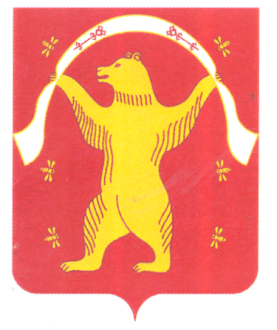 АдминистрацияСельского поселения Камеевский сельсоветмуниципального районаМишкинский районРеспублики Башкортостан№п/пМероприятияСрок исполненияИсполнительПримечание1.Принятие нормативно-правового акта по проверке противопожарного состояния жилого сектора.13.01.2021г.Администрация сельского поселения2.Утверждение состава профилактических групп с обязательным включением актива и депутатов сельского поселения, сотрудников отдела МВД России по Мишкинскому району, работников ПСЧ -87 ФГКУ «26 отряд ФПС по РБ», членов ДПК (ДПД).13.01.2021г.Администрация сельского поселения3.Проведение подворного обхода жилищ граждан, в целях проверки противопожарного состояния жилых домов и надворных построек, в первую очередь, мест проживания, взятых на учет малоимущих, одиноких престарелых граждан и инвалидов, многодетных семей, а также лиц, ведущих асоциальный образ жизни, проверка наличия и состояния пожарных извещателей установленных в 2016-2019 году.Постоянно Депутаты, старосты 4.Обновление и представление в Администрацию муниципального района списков внештатных инспекторов, одиноко проживающих граждан пожилого возраста, инвалидов, социально неблагополучных и многодетных семей, ветхих и заброшенных строений, объектов расположенных на территории сельских поселений.1 марта 2021 года.Администрация сельского поселения5.Еженедельно по понедельникам до 12 часов предоставлять информацию об итогах проведения операции «Жилище-2020» в Администрацию муниципального района через ЕДДС.Еженедельно до 12 часовАдминистрация сельского поселения6.Проведение разъяснительной работы среди населения на сходах граждан и по месту жительства по изучению правил противопожарного режима.ПостоянноАдминистрация сельского поселения7.Обучение работников ДПД, ДПК, внештатных инспекторов способам тушения пожаров и проведению профилактической работы в жилом секторе.По мере необходимости ПСЧ-87 «ФГКУ 26 отряд ФПС по РБ»(по согласованию)8.Проверка подвальных и чердачных помещений, пустующих и подлежащих сносу строений, вагончиков и других мест вероятного сбора лиц, систематически совершающих правонарушения, представляющих оперативный интерес, с целью их выявления и задержания, преступлений и других правонарушений.ПостоянноАдминистрация сельского поселения, участковый СП (по согласованию)9.Проведение разъяснительной работы в учебных и дошкольных учреждениях в целях недопущения со стороны детей и подростков поджогов или иных правонарушений.ЕжемесячноМБОУСОШ с. Камеево (по согласованию)